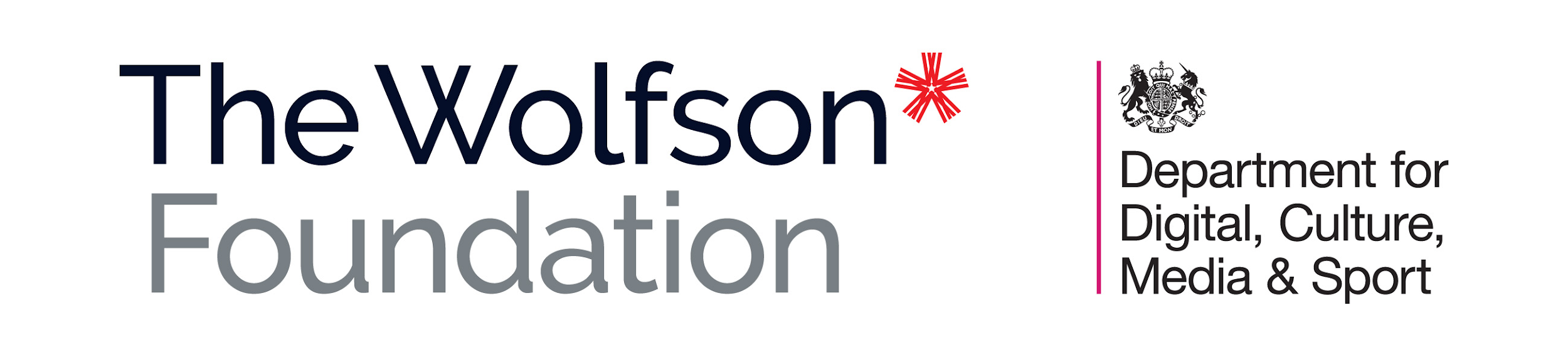 DCMS/WOLFSON MUSEUMS & GALLERIES 
IMPROVEMENT FUND 2022-24 
BID PRO FORMAAll bids must be submitted on the standard pro forma. Please ensure you have read the ‘Guidance note for applicants’ before completing the form. Bids that do not conform to the guidance outlined may not be accepted.BID SUMMARYBID SUMMARYName of museumName of museum group/service/university(if applicable)Project title(max. 15 words)Project description(max. 50 words) Total project cost (£)Total eligible costs (£)Funding request (£)Primary contact (name, role, email, phone) Secondary contact (name, role, email, phone)SECTION 1: About the applicantSECTION 1: About the applicantName of museumName of museumAddressAddressName of museum group/service/university (if applicable) Name of museum group/service/university (if applicable) Museum profile (max. 250 words)Museum profile (max. 250 words)Visit numbers Visit numbers 2019/202018/192017/18Head of organisationHead of organisationTrustees (if applicable)Trustees (if applicable)SECTION 2: About the projectSECTION 2: About the projectSECTION 2: About the projectProject title (max. 15 words)Project title (max. 15 words)Project title (max. 15 words)Project description (max. 50 words)Project description (max. 50 words)Project description (max. 50 words)Which of the fund criteria does the project meet? (mark with an X all the boxes that apply)Which of the fund criteria does the project meet? (mark with an X all the boxes that apply)Which of the fund criteria does the project meet? (mark with an X all the boxes that apply)1Material improvements to the display and interpretation of collections, in permanent galleries, exhibition spaces and public spaces, to enhance visitor experience2Improvements to access and/or interpretation for visitors with disabilities3Improvements to environmental controls, collections storage and conservation facilities to enhance the care of collectionsProject overview (max. 500 words)Project overview (max. 500 words)Project overview (max. 500 words)The need for the project (max. 250 words)The need for the project (max. 250 words)The need for the project (max. 250 words)...Collection(s) that will benefit from the project (max. 250 words)Collection(s) that will benefit from the project (max. 250 words)Collection(s) that will benefit from the project (max. 250 words)Expertise/ evidence informing the project (max. 250 words)Expertise/ evidence informing the project (max. 250 words)Expertise/ evidence informing the project (max. 250 words)Future sustainability of the organisationFuture sustainability of the organisationFuture sustainability of the organisationFinancial (max. 250 words)Financial (max. 250 words)Financial (max. 250 words)Environmental (max. 250 words)Environmental (max. 250 words)Environmental (max. 250 words)SECTION 3: Project ManagementSECTION 3: Project ManagementSECTION 3: Project ManagementSECTION 3: Project ManagementInternal managementInternal managementInternal managementInternal managementProject timetableProject timetableProject timetableProject timetableDate(s)Date(s)MilestoneMilestonePlanning permission (max. 150 words)Planning permission (max. 150 words)Planning permission (max. 150 words)Planning permission (max. 150 words)Supporting information provided with the bidSupporting information provided with the bidSupporting information provided with the bidSupporting information provided with the bid1Current images of the relevant space(s) Current images of the relevant space(s) 2Floorplan of the relevant spaces Floorplan of the relevant spaces 3Artist’s impression of the completed project Artist’s impression of the completed project SECTION 4: Project financesSECTION 4: Project financesSECTION 4: Project financesSECTION 4: Project financesTotal project cost (£)Total project cost (£)Total project cost (£)Total project cost (£)Total eligible costs (£)Total eligible costs (£)Total eligible costs (£)Total eligible costs (£)Cost breakdown (including ineligible costs)Cost breakdown (including ineligible costs)Cost breakdown (including ineligible costs)Cost breakdown (including ineligible costs)ItemNet cost (£)Irrecoverable VAT (£)Total cost (£)TOTAL:Supporting notes (max. 50 words)Supporting notes (max. 50 words)Supporting notes (max. 50 words)Supporting notes (max. 50 words)Match fundingMatch fundingMatch fundingMatch fundingTotal funding secured (£)Total funding secured (£)Total funding secured (£)Total funding secured (£)Details (if applicable)Details (if applicable)Details (if applicable)Details (if applicable)Shortfall (£)Shortfall (£)Shortfall (£)Shortfall (£)Funding request for this bid (£)Funding request for this bid (£)Funding request for this bid (£)Funding request for this bid (£)Plans for raising the balance (max. 150 words)Plans for raising the balance (max. 150 words)Plans for raising the balance (max. 150 words)Plans for raising the balance (max. 150 words)Suppliers and competitive tender (max. 150 words)Suppliers and competitive tender (max. 150 words)Suppliers and competitive tender (max. 150 words)Suppliers and competitive tender (max. 150 words)